Introduction à la matièreAvant d’aborder les cours prévus dans le programme officiel, il est indispensable de définir certains concepts clés de la spécialité.I. Donnée : une donnée est un élément brut, qui n’a pas encore été interprétée.II. Information : Dans les usages quotidiens, le mot information vise des objets bien différents : des nouvelles (news), des données (data), des savoirs (knowleadge).Étymologiquement, le terme d’information prend le sens de mise en forme (in-formare) ; mettre en forme des données :Préfixe in= en, dansRadical formare= formeSuffixe ation : l’action de                                                   MessageSchéma n°1 : le schéma de l’informationIII. Communication : Du Latin comminicare qui signifie mettre en commun. Le terme communication donne l’idée de la relation à l’autre (le préfixe com signifie avec).                  Émetteur            Message            Récepteur Schéma n° 2 : Le schéma de la communicationIl y a deux types de communication ; la communication verbale et la communication non verbale.III. A. La communication verbale : par la parole orale ou écrite.III. B. La communication non verbale : elle relève de la communication en-dehors de la parole ; gestes, mimiques, attitudes, odeurs…etc.L’ensemble des messages non verbaux qui accompagnent communication verbale peut la renforcer ou l’affaiblir.IV. Média : Constitue à la fois un moyen d’expression et un intermédiaire qui véhicule un message. Exemples : livre, carte de visite, ticket de bus, télévision, affiche, bon de commande, radio…etc.Pour Francis Balle, il y a trois familles de médias qui sont :V. Média de masse : Il s’agit de toutes les techniques permettant d’atteindre simultanément une audience étendue (large), diverse (caractéristiques différentes) et dispersée (qui n’est pas regroupé physiquement).VI. Bruit : Tout ce qui affecte à degré divers la transmission du message. Le bruit n’est pas seulement sonore ;  il peut être une faute visible, manque d’éclairage, fort éclairage….etcExemple : voici un signe dont vous ne comprenez pas le sens parce qu’il y a un bruit qui gène la transmission du message et qui est dans ce cas la non métrise de la langue chinoise (bruit d’ordre culturel)Exemple : voici un signe dont vous ne comprenez pas le sens parce qu’il y a un bruit qui gène la transmission du message et qui est dans ce cas la non métrise de la langue chinoise (bruit d’ordre culturel)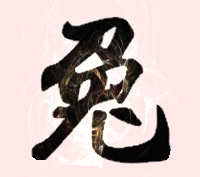 Figure n° 3 : Symbole chinoisV.II. Le feed-back (rétroaction): C’est un processus de régulation de la communication qui permet à l’émetteur de savoir si le récepteur à bien compris le message et de l’adapter en conséquence.